Fossil trees of the late Eocene Florissant valleyFossil Leaf 1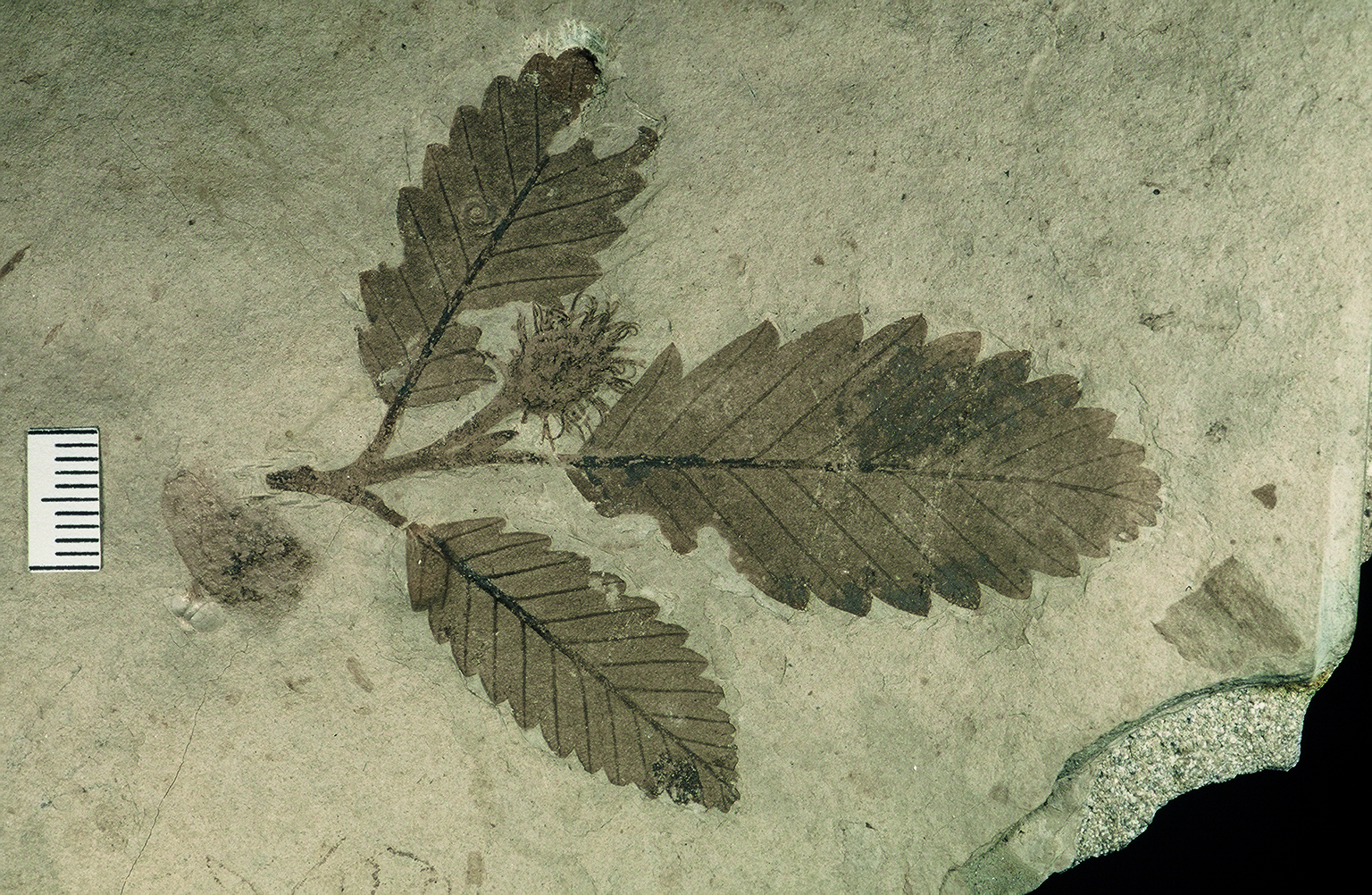 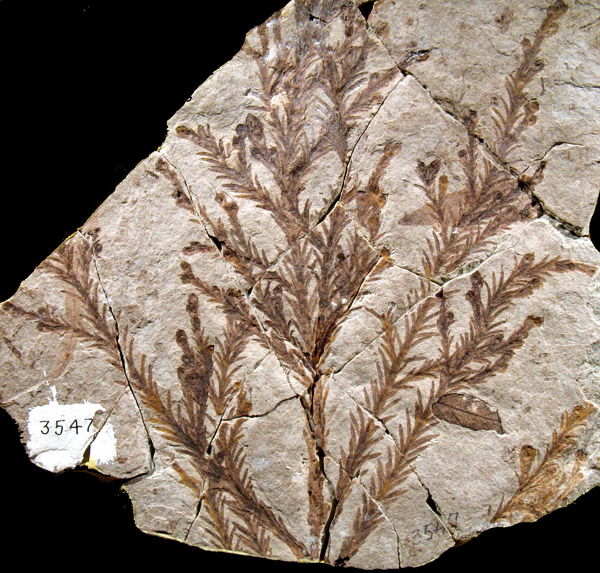 Fossil Leaf 2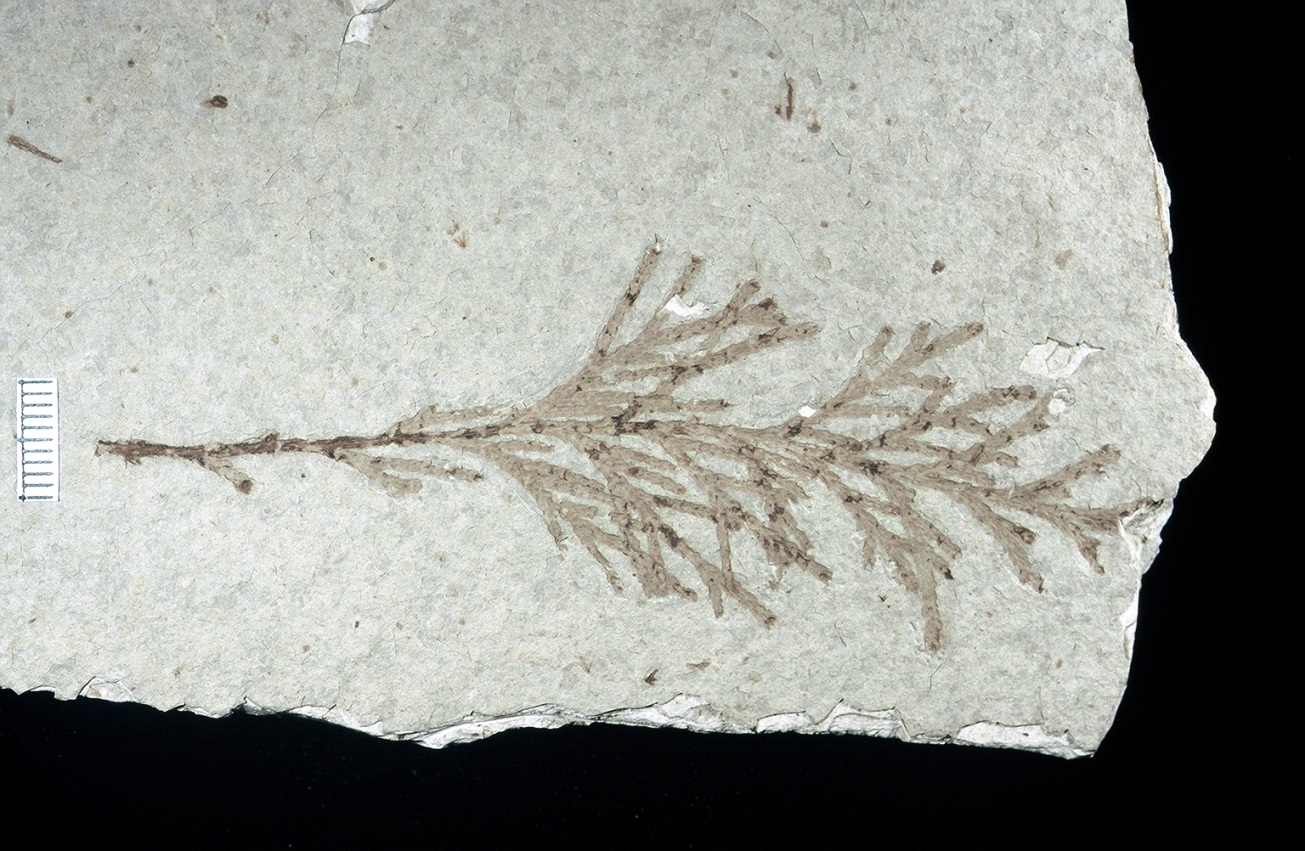 Fossil Leaf 3        Fossil Leaf 4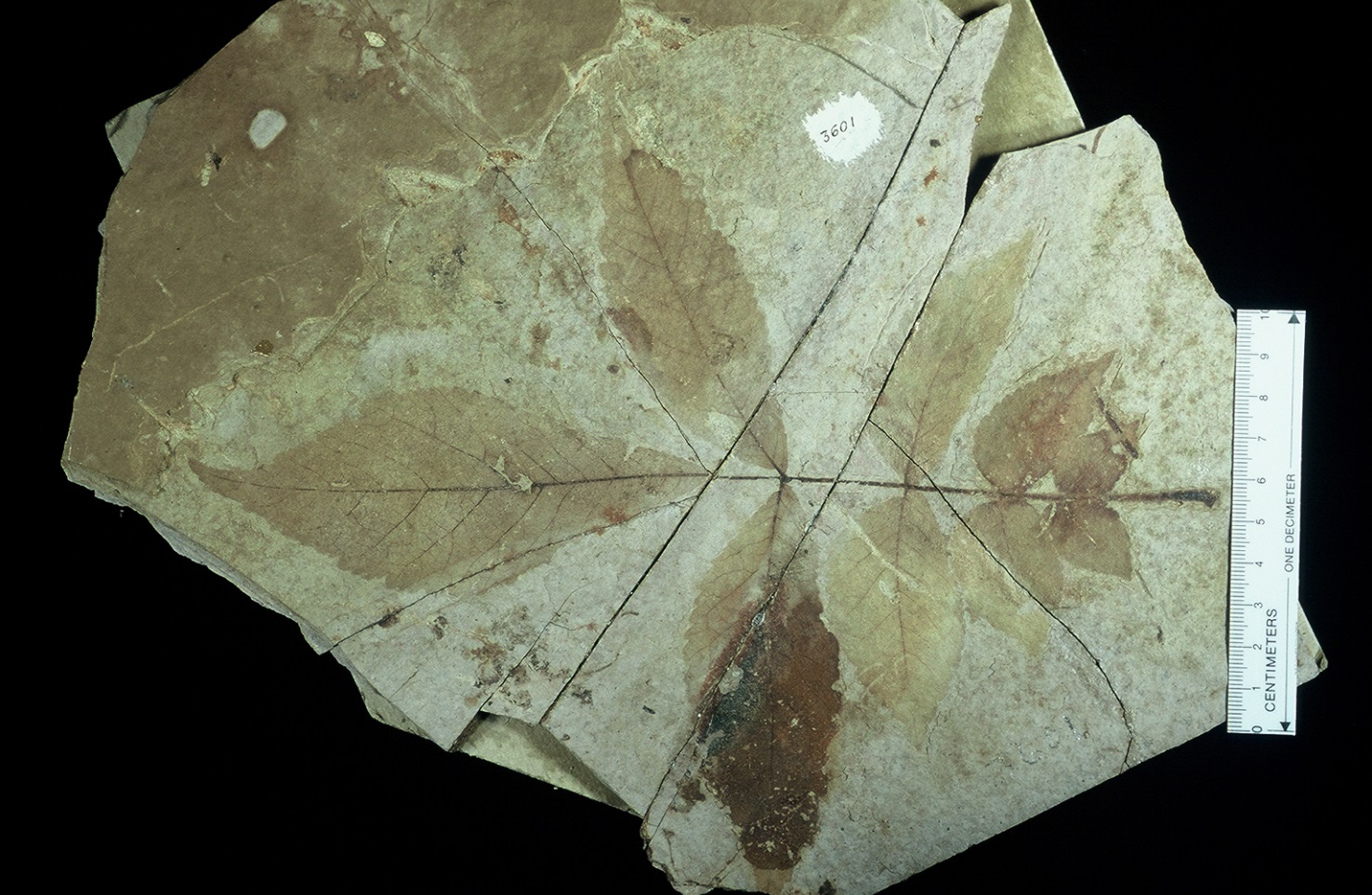 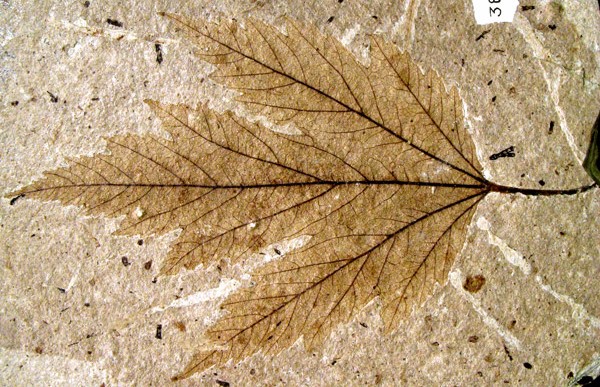 Fossil Leaf 5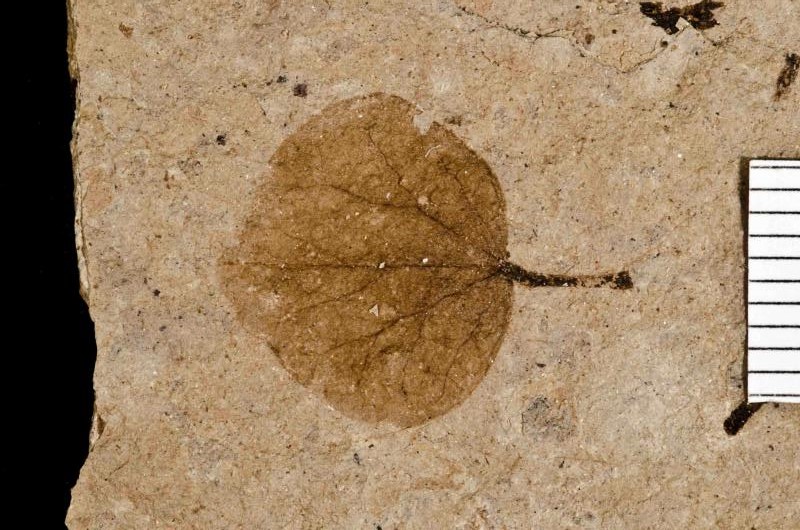 Fossil Leaf 6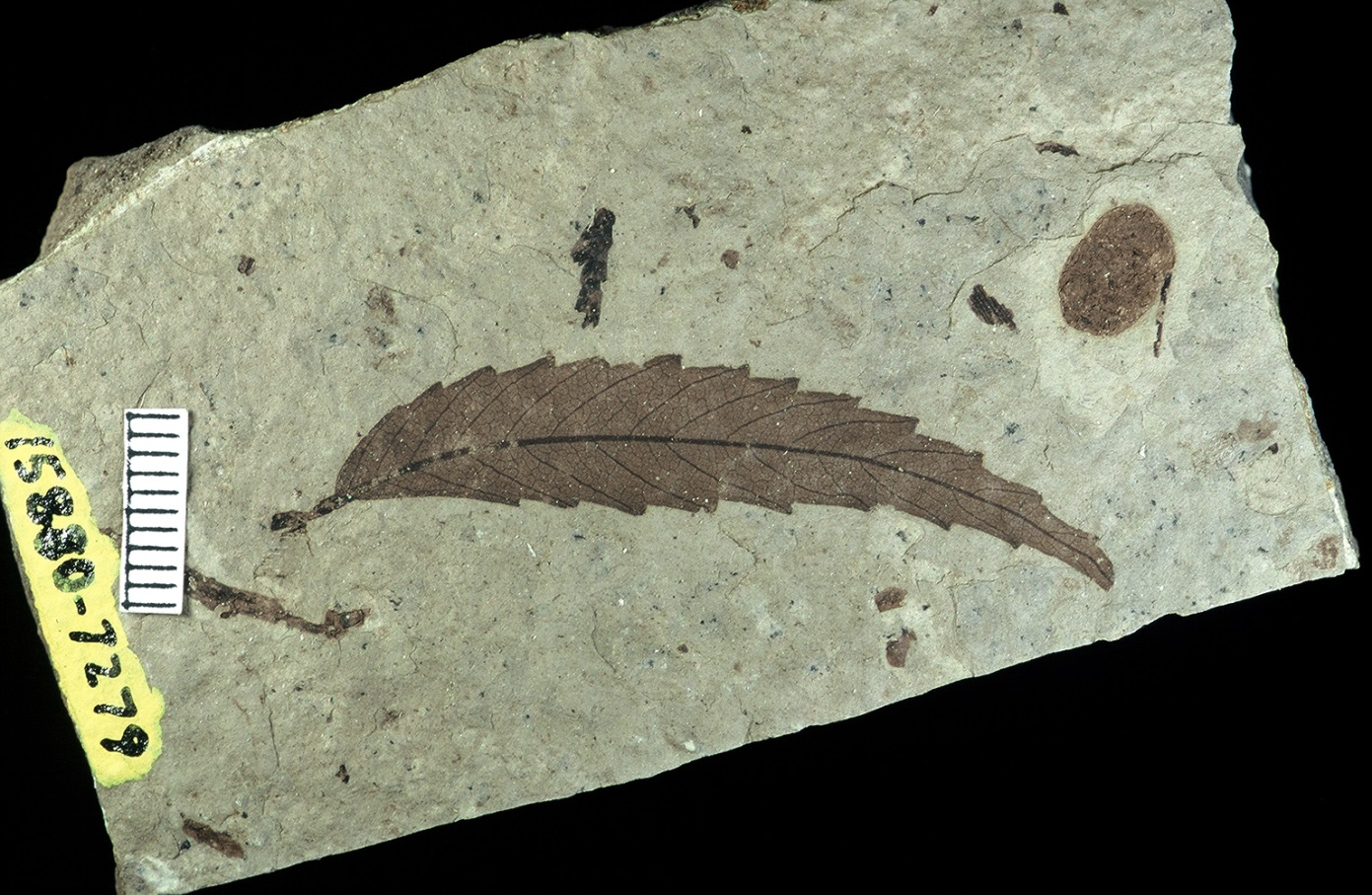 Fossil Leaf 7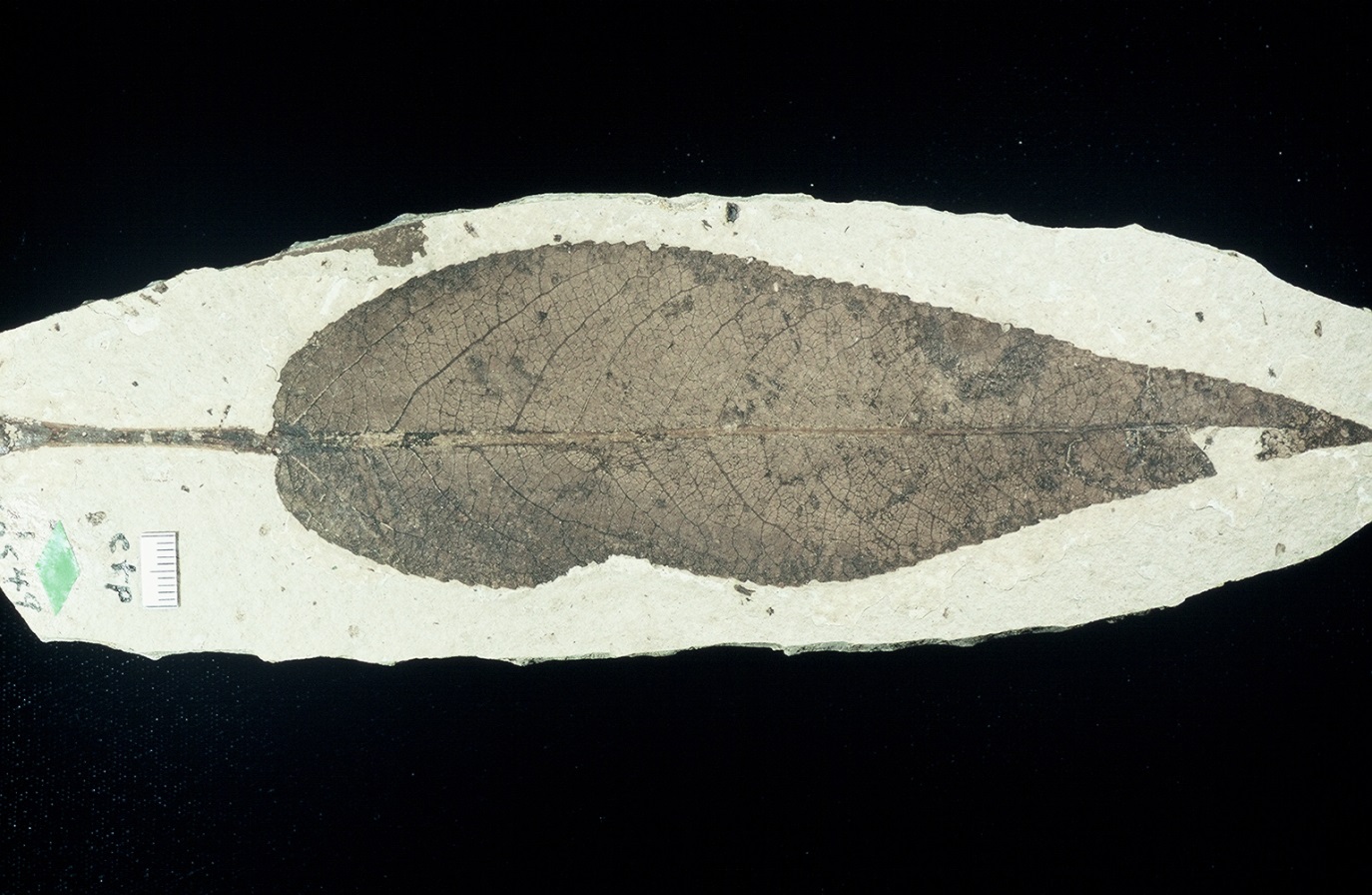 Fossil Leaf 8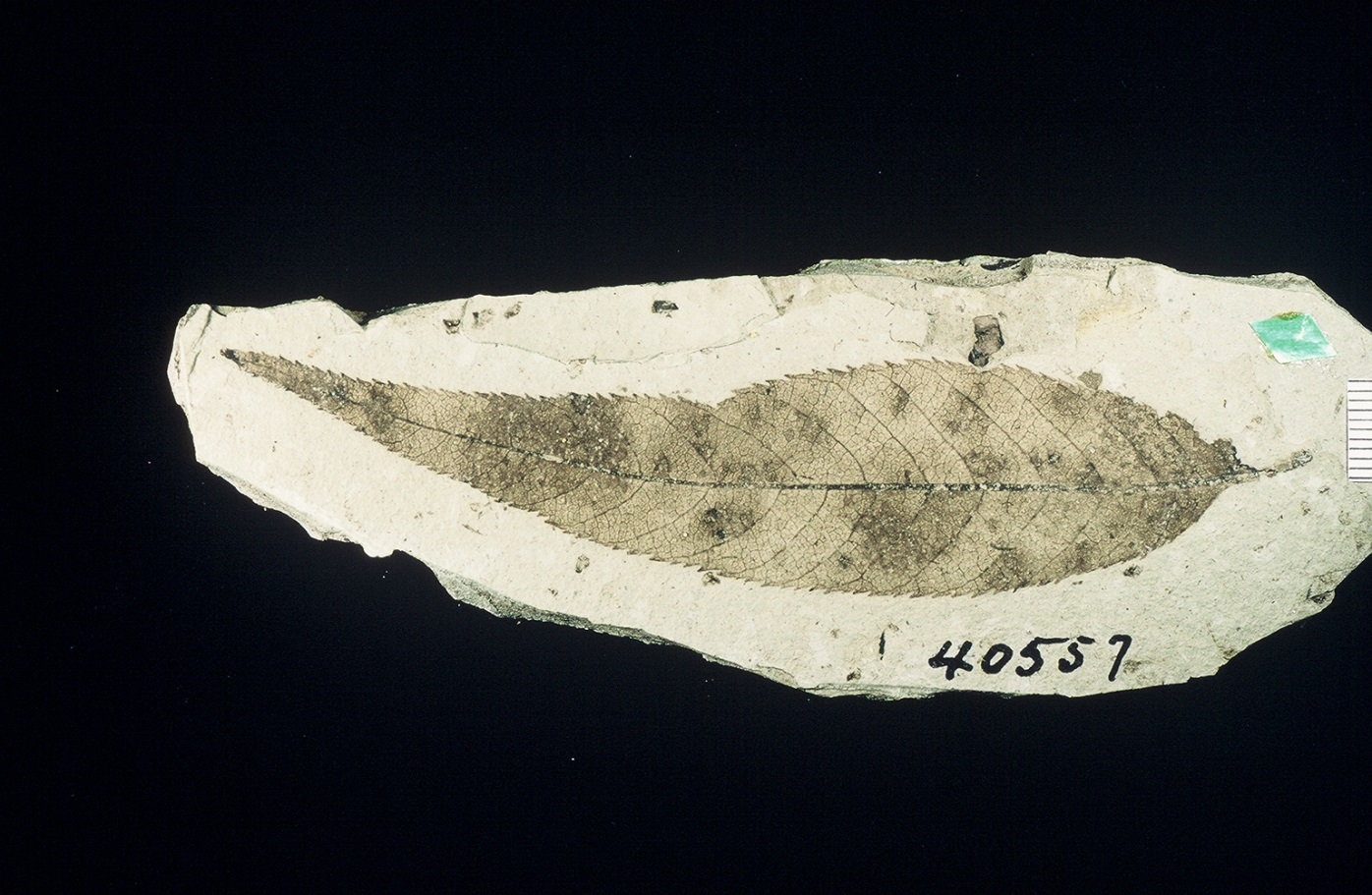 Fossil Leaf 9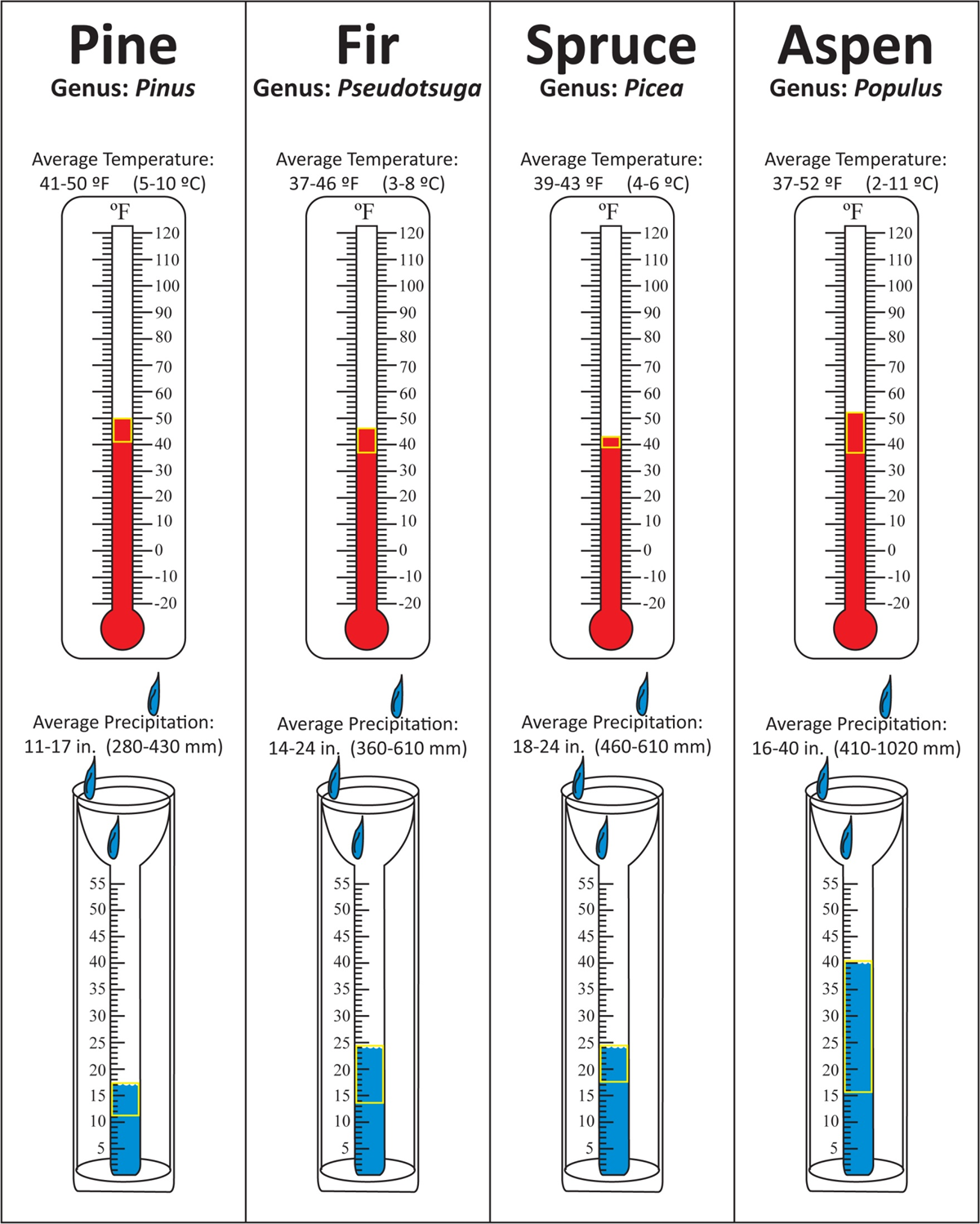 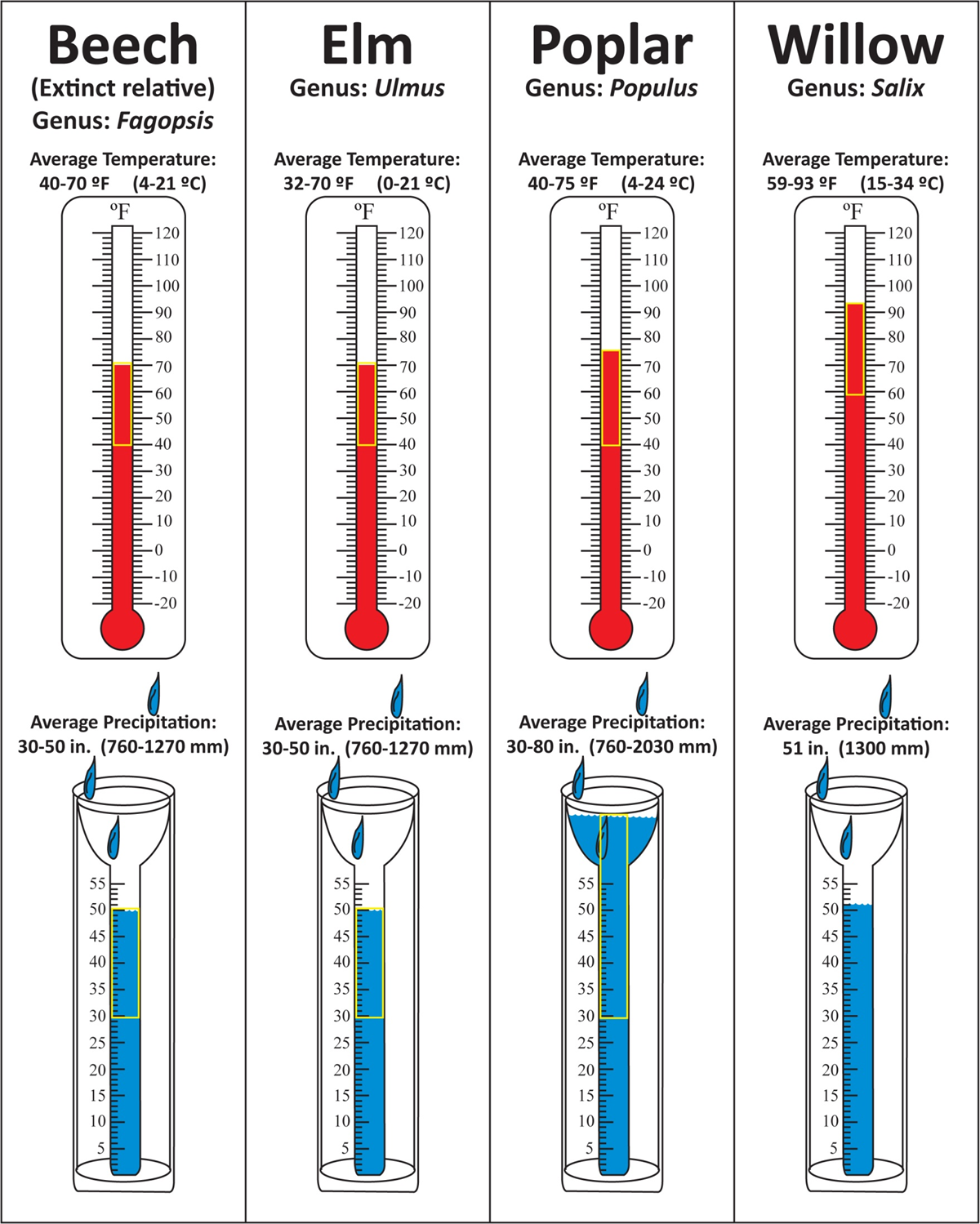 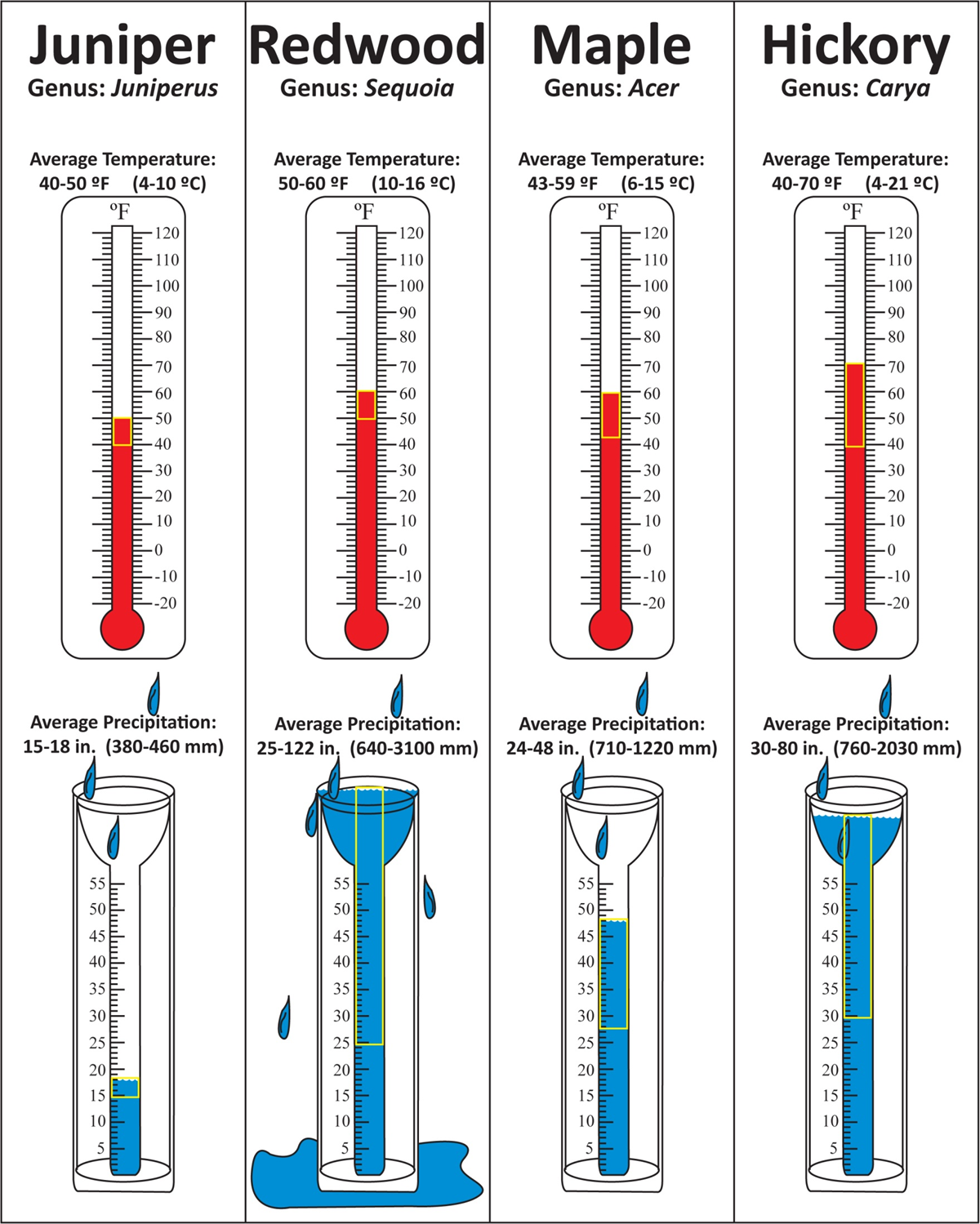 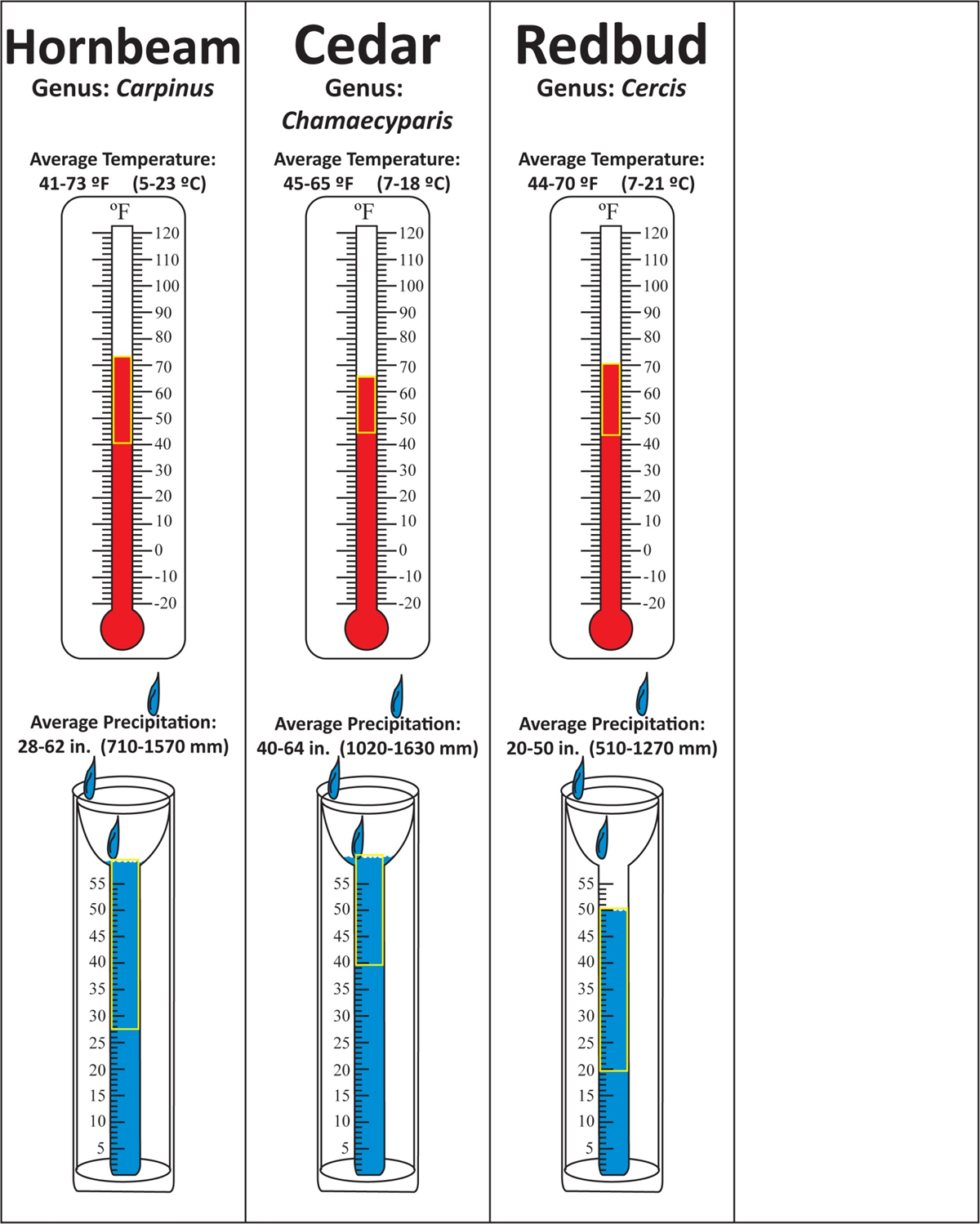 